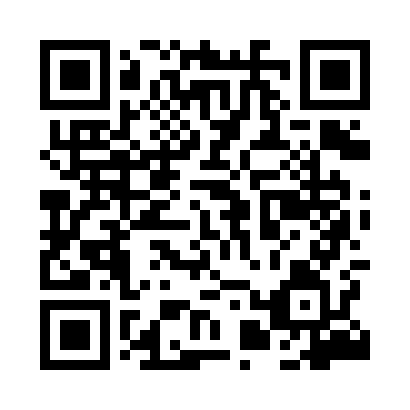 Prayer times for Kobusy, PolandWed 1 May 2024 - Fri 31 May 2024High Latitude Method: Angle Based RulePrayer Calculation Method: Muslim World LeagueAsar Calculation Method: HanafiPrayer times provided by https://www.salahtimes.comDateDayFajrSunriseDhuhrAsrMaghribIsha1Wed2:295:0012:265:347:5410:142Thu2:254:5812:265:357:5610:173Fri2:214:5612:265:367:5710:204Sat2:184:5412:265:377:5910:245Sun2:144:5312:265:388:0010:276Mon2:124:5112:265:398:0210:307Tue2:114:4912:265:408:0410:338Wed2:114:4712:265:418:0510:339Thu2:104:4612:265:428:0710:3410Fri2:094:4412:265:438:0810:3411Sat2:094:4212:265:448:1010:3512Sun2:084:4112:265:458:1210:3613Mon2:074:3912:265:458:1310:3614Tue2:074:3812:265:468:1510:3715Wed2:064:3612:265:478:1610:3816Thu2:064:3512:265:488:1810:3817Fri2:054:3312:265:498:1910:3918Sat2:044:3212:265:508:2110:4019Sun2:044:3112:265:518:2210:4020Mon2:034:2912:265:528:2310:4121Tue2:034:2812:265:528:2510:4222Wed2:034:2712:265:538:2610:4223Thu2:024:2512:265:548:2810:4324Fri2:024:2412:265:558:2910:4425Sat2:014:2312:265:568:3010:4426Sun2:014:2212:275:568:3110:4527Mon2:014:2112:275:578:3310:4528Tue2:004:2012:275:588:3410:4629Wed2:004:1912:275:588:3510:4730Thu2:004:1812:275:598:3610:4731Fri1:594:1712:276:008:3710:48